附件1大学生体测地点分布图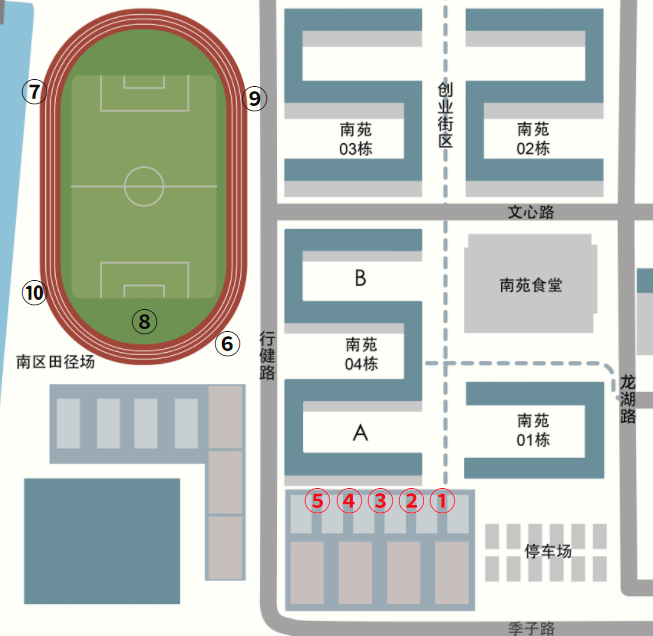 注:①名单领取处②身高、体重、视力③坐位体前屈④肺活量⑤女子仰卧起坐⑥男子引体向上⑦50米跑⑧立定跳远⑨男子1000米跑⑩女子800米跑